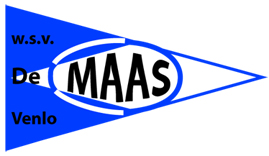 TARIEVEN 2024 Liggelden voor passanten Camperovernachting - max. 2 personenPassanten per strekkende meter per dag€ 1,50Passanten > 2 weken onbewoond25% kortingPassanten stadshaven per boot per dag€ 15,00Passanten stadshaven max 3 uur€ 5,00Inclusief toeristenbelasting  € 20,00